Спеціально уповноважені суб’єкти у сфері протидії корупції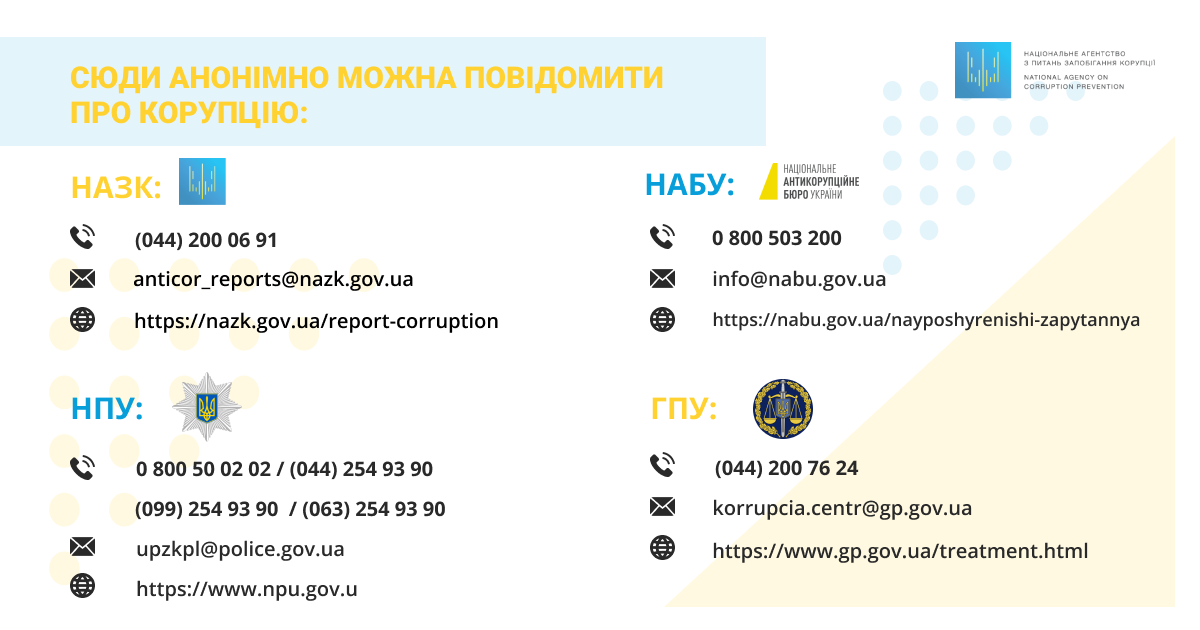 Суб’єктиПовноваженняНаціональне антикорупційне бюро України Закон України «Про Національне антикорупційне бюро України» Завданням Національного бюро є протидія кримінальним корупційним правопорушенням, які вчиненні вищими посадовими особами,                           уповноваженими на виконання функцій держави або місцевого                           самоврядування, та становлять загрозу національній безпеці.Національна поліція УкраїниЗакон України «Про Національну поліцію» Національна поліція забезпечує в межах повноважень, передбачених законом, здійснення заходів щодо запобігання корупції, порушень законності, службової дисципліни і контроль за їх реалізацією в центральному органі управління Національної поліції, територіальних органах, на підприємствах, в установах та організаціях, що належать до сфери її управління.Прокуратура УкраїниЗакон України «Про прокуратуру» Єдина система, яка в порядку, передбаченому Законом “Про прокуратуру”,                       здійснює встановлені Конституцією України функції з метою захисту прав                           і свобод людини, загальних інтересів суспільства та держави.Національне агентство з питань запобігання корупціїЗакон України «Про запобігання корупції»Центральний орган виконавчої влади України зі спеціальним статусом,                              який забезпечує формування та реалізацію антикорупційної політики.